V 3 – Herstellung und Klassifizierung von GemischenEs werden keine Gefahrenstoffe in diesem Versuch eingesetzt. Materialien: 		6 Reagenzgläser, Reagenzglasständer Chemikalien:		Zucker, Sand, Kreidepulver, Speiseöl, Kochsalz, AlkoholDurchführung: 			Zucker, Sand, Kreidepulver, Speiseöl, Kochsalz, und Alkohol werden je in ein Reagenzglas gegeben. Daraufhin wird das jeweilige Reagenzglas bis zur Hälfte mit destilliertem Wasser gefüllt. Jedes Reagenzglas wird geschüttelt. Die entstehenden Gemische werden benannt und als homogen oder heterogen klassifiziert. Beobachtung:			Deutung:		Stoffe, die optisch einheitlich sind, werden als homogen klassifiziert und
Stoffe, die optisch uneinheitlich sind, als heterogen. Gemäß dieser Klassifizierung lassen sich die Gemische wie folgt benennen:Entsorgung: 		Alle Chemikalien können in den Abfluss, bzw. gefiltert in den Hausmüll entsorgt werden.Literatur:	[1] W. Eisner et al, Elemente Chemie I – Unterrichtswerk für Gymnasien, Klett, 2. Auflage, S. 31.Chemikalie in H2OHomogen oder HeterogenZuckerhomogenSandheterogenKreidepulverheterogenSpeiseölheterogenKochsalzhomogenAlkoholhomogen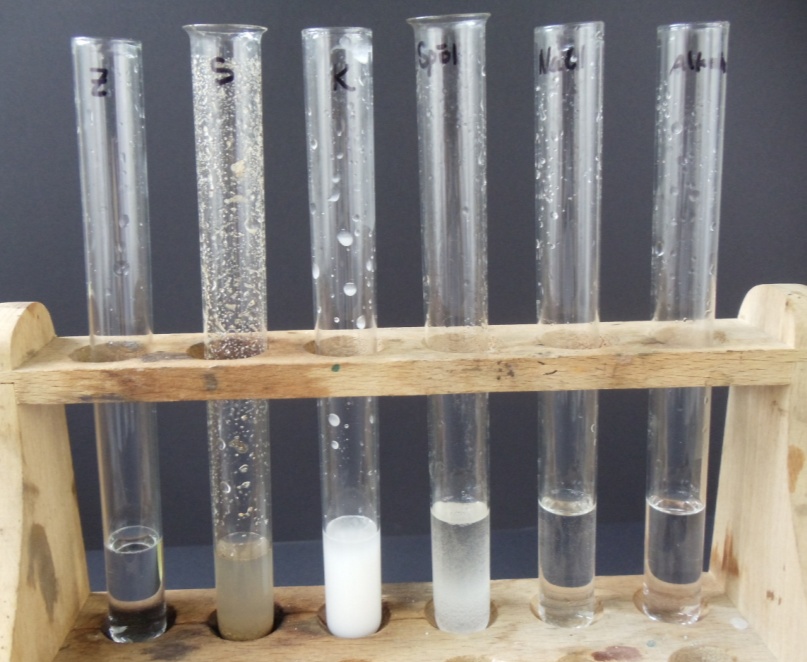 Abbildung : Die hergestellten Gemische mit Wasser (von links nach rechts: Zucker, Sand, Kreidepulver, Speiseöl, Tafelsalz, Alkohol).Chemikalie in WasserName des GemischesZuckerLösungSandSuspensionKreidepulverSuspensionSpeiseölEmulsionKochsalzLösungAlkoholLösung